SỞ TƯ PHÁP TÂY NINHHỎI – ĐÁP BỘ LUẬT DÂN SỰ NĂM 2015 VỀ THỪA KẾ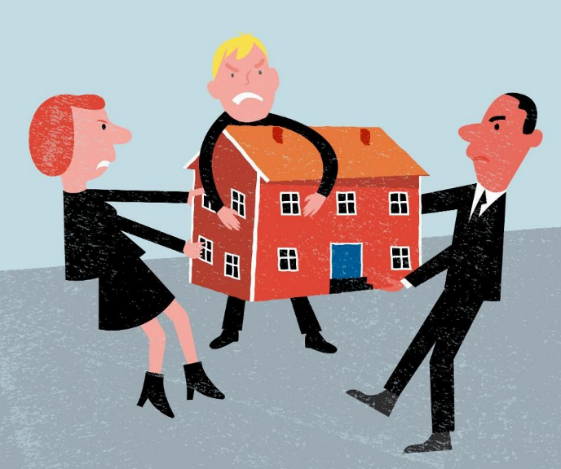 (https://batdongsan.com.vn)A. QUY ĐỊNH CHUNG1. Hỏi: Quyền thừa kế được quy định như thế nào?Đáp: Quyền thừa kế được quy định như sau:1. Cá nhân có quyền lập di chúc để định đoạt tài sản của mình; để lại tài sản của mình cho người thừa kế theo pháp luật; hưởng di sản theo di chúc hoặc theo pháp luật.2. Người thừa kế không là cá nhân có quyền hưởng di sản theo di chúc.2. Hỏi: Quyền bình đẳng về thừa kế của cá nhân được quy định như thế nào?Đáp: Mọi cá nhân đều bình đẳng về quyền để lại tài sản của mình cho người khác và quyền hưởng di sản theo di chúc hoặc theo pháp luật.3. Hỏi: Thời điểm, địa điểm mở thừa kế được quy định như thế nào?Đáp: Thời điểm, địa điểm mở thừa kế được quy định như sau:1. Thời điểm mở thừa kế là thời điểm người có tài sản chết. Trường hợp Tòa án tuyên bố một người là đã chết thì thời điểm mở thừa kế là ngày được xác định tại khoản 2 Điều 71 của Bộ luật này.(Điều 71 quy định về “Tuyên bố chết”Khoản 2 Điều 71 quy định: “Căn cứ vào các trường hợp quy định tại khoản 1 Điều này, Tòa án xác định ngày chết của người bị tuyên bố là đã chết”.Khoản 1 Điều 71 quy định: “Người có quyền, lợi ích liên quan có thể yêu cầu Tòa án ra quyết định tuyên bố một người là đã chết trong trường hợp sau đây:a) Sau 03 năm, kể từ ngày quyết định tuyên bố mất tích của Tòa án có hiệu lực pháp luật mà vẫn không có tin tức xác thực là còn sống;b) Biệt tích trong chiến tranh sau 05 năm, kể từ ngày chiến tranh kết thúc mà vẫn không có tin tức xác thực là còn sống;c) Bị tai nạn hoặc thảm họa, thiên tai mà sau 02 năm, kể từ ngày tai nạn hoặc thảm hoạ, thiên tai đó chấm dứt vẫn không có tin tức xác thực là còn sống, trừ trường hợp pháp luật có quy định khác;d) Biệt tích 05 năm liền trở lên và không có tin tức xác thực là còn sống; thời hạn này được tính theo quy định tại khoản 1 Điều 68 của Bộ luật này).2. Địa điểm mở thừa kế là nơi cư trú cuối cùng của người để lại di sản; nếu không xác định được nơi cư trú cuối cùng thì địa điểm mở thừa kế là nơi có toàn bộ di sản hoặc nơi có phần lớn di sản.4. Hỏi: Di sản gồm các tài sản gì?Đáp: Di sản bao gồm tài sản riêng của người chết, phần tài sản của người chết trong tài sản chung với người khác.5. Hỏi: Điều kiện để được làm người thừa kế là gì?Đáp: Người thừa kế là cá nhân phải là người còn sống vào thời điểm mở thừa kế hoặc sinh ra và còn sống sau thời điểm mở thừa kế nhưng đã thành thai trước khi người để lại di sản chết. Trường hợp người thừa kế theo di chúc không là cá nhân thì phải tồn tại vào thời điểm mở thừa kế.6. Hỏi: Thời điểm phát sinh quyền và nghĩa vụ của người thừa kế được quy định như thế nào?Đáp: Kể từ thời điểm mở thừa kế, những người thừa kế có các quyền, nghĩa vụ tài sản do người chết để lại.7. Hỏi: Việc thực hiện nghĩa vụ tài sản do người chết để lại được quy định như thế nào?Đáp: Việc thực hiện nghĩa vụ tài sản do người chết để lại được quy định như sau:1. Những người hưởng thừa kế có trách nhiệm thực hiện nghĩa vụ tài sản trong phạm vi di sản do người chết để lại, trừ trường hợp có thỏa thuận khác.2. Trường hợp di sản chưa được chia thì nghĩa vụ tài sản do người chết để lại được người quản lý di sản thực hiện theo thỏa thuận của những người thừa kế trong phạm vi di sản do người chết để lại.3. Trường hợp di sản đã được chia thì mỗi người thừa kế thực hiện nghĩa vụ tài sản do người chết để lại tương ứng nhưng không vượt quá phần tài sản mà mình đã nhận, trừ trường hợp có thỏa thuận khác.4. Trường hợp người thừa kế không phải là cá nhân hưởng di sản theo di chúc thì cũng phải thực hiện nghĩa vụ tài sản do người chết để lại như người thừa kế là cá nhân.8. Hỏi: Người quản lý di sản được quy định như thế nào?Đáp: Người quản lý di sản được quy định như sau:1. Người quản lý di sản là người được chỉ định trong di chúc hoặc do những người thừa kế thỏa thuận cử ra.2. Trường hợp di chúc không chỉ định người quản lý di sản và những người thừa kế chưa cử được người quản lý di sản thì người đang chiếm hữu, sử dụng, quản lý di sản tiếp tục quản lý di sản đó cho đến khi những người thừa kế cử được người quản lý di sản.3. Trường hợp chưa xác định được người thừa kế và di sản chưa có người quản lý thì di sản do cơ quan nhà nước có thẩm quyền quản lý.9. Hỏi: Người quản lý di sản có nghĩa vụ gì? Đáp: Người quản lý di sản có nghĩa vụ sau:1. Người quản lý di sản quy định tại khoản 1 và khoản 3 Điều 616 của Bộ luật này có nghĩa vụ sau đây:a) Lập danh mục di sản; thu hồi tài sản thuộc di sản của người chết mà người khác đang chiếm hữu, trừ trường hợp pháp luật có quy định khác;b) Bảo quản di sản; không được bán, trao đổi, tặng cho, cầm cố, thế chấp hoặc định đoạt tài sản bằng hình thức khác, nếu không được những người thừa kế đồng ý bằng văn bản;c) Thông báo về tình trạng di sản cho những người thừa kế;d) Bồi thường thiệt hại nếu vi phạm nghĩa vụ của mình mà gây thiệt hại;đ) Giao lại di sản theo yêu cầu của người thừa kế.2. Người đang chiếm hữu, sử dụng, quản lý di sản quy định tại khoản 2 Điều 616 của Bộ luật này có nghĩa vụ sau đây:a) Bảo quản di sản; không được bán, trao đổi, tặng cho, cầm cố, thế chấp hoặc định đoạt tài sản bằng hình thức khác;b) Thông báo về di sản cho những người thừa kế;c) Bồi thường thiệt hại nếu vi phạm nghĩa vụ của mình mà gây thiệt hại;d) Giao lại di sản theo thỏa thuận trong hợp đồng với người để lại di sản hoặc theo yêu cầu của người thừa kế.(Điều 616 quy định về “Người quản lý di sản”:1. Người quản lý di sản là người được chỉ định trong di chúc hoặc do những người thừa kế thỏa thuận cử ra.2. Trường hợp di chúc không chỉ định người quản lý di sản và những người thừa kế chưa cử được người quản lý di sản thì người đang chiếm hữu, sử dụng, quản lý di sản tiếp tục quản lý di sản đó cho đến khi những người thừa kế cử được người quản lý di sản.3. Trường hợp chưa xác định được người thừa kế và di sản chưa có người quản lý theo quy định tại khoản 1 và khoản 2 Điều này thì di sản do cơ quan nhà nước có thẩm quyền quản lý).10. Hỏi: Người quản lý di sản có quyền gì?Đáp: Người quản lý di sản có quyền sau đây:1. Người quản lý di sản quy định tại khoản 1 và khoản 3 Điều 616 của Bộ luật này có quyền sau đây:a) Đại diện cho những người thừa kế trong quan hệ với người thứ ba liên quan đến di sản thừa kế;b) Được hưởng thù lao theo thỏa thuận với những người thừa kế;c) Được thanh toán chi phí bảo quản di sản.2. Người đang chiếm hữu, sử dụng, quản lý di sản quy định tại khoản 2 Điều 616 của Bộ luật này có quyền sau đây:a) Được tiếp tục sử dụng di sản theo thỏa thuận trong hợp đồng với người để lại di sản hoặc được sự đồng ý của những người thừa kế;b) Được hưởng thù lao theo thỏa thuận với những người thừa kế;c) Được thanh toán chi phí bảo quản di sản.3. Trường hợp không đạt được thỏa thuận với những người thừa kế về mức thù lao thì người quản lý di sản được hưởng một khoản thù lao hợp lý.(Điều 616 quy định về “Người quản lý di sản”:1. Người quản lý di sản là người được chỉ định trong di chúc hoặc do những người thừa kế thỏa thuận cử ra.2. Trường hợp di chúc không chỉ định người quản lý di sản và những người thừa kế chưa cử được người quản lý di sản thì người đang chiếm hữu, sử dụng, quản lý di sản tiếp tục quản lý di sản đó cho đến khi những người thừa kế cử được người quản lý di sản.3. Trường hợp chưa xác định được người thừa kế và di sản chưa có người quản lý theo quy định tại khoản 1 và khoản 2 Điều này thì di sản do cơ quan nhà nước có thẩm quyền quản lý).11. Hỏi: Việc thừa kế của những người có quyền thừa kế di sản của nhau mà chết cùng thời điểm được quy định như thế nào?Đáp: Trường hợp những người có quyền thừa kế di sản của nhau đều chết cùng thời điểm hoặc được coi là chết cùng thời điểm do không thể xác định được người nào chết trước (sau đây gọi chung là chết cùng thời điểm) thì họ không được thừa kế di sản của nhau và di sản của mỗi người do người thừa kế của người đó hưởng, trừ trường hợp thừa kế thế vị theo quy định tại Điều 652 của Bộ luật này.(Điều 652 quy định về “Thừa kế thế vị”:Trường hợp con của người để lại di sản chết trước hoặc cùng một thời điểm với người để lại di sản thì cháu được hưởng phần di sản mà cha hoặc mẹ của cháu được hưởng nếu còn sống; nếu cháu cũng chết trước hoặc cùng một thời điểm với người để lại di sản thì chắt được hưởng phần di sản mà cha hoặc mẹ của chắt được hưởng nếu còn sống).12. Hỏi: Việc từ chối nhận di sản được quy định như thế nào?Đáp: Việc từ chối nhận di sản được quy định như sau:1. Người thừa kế có quyền từ chối nhận di sản, trừ trường hợp việc từ chối nhằm trốn tránh việc thực hiện nghĩa vụ tài sản của mình đối với người khác.2. Việc từ chối nhận di sản phải được lập thành văn bản và gửi đến người quản lý di sản, những người thừa kế khác, người được giao nhiệm vụ phân chia di sản để biết.3. Việc từ chối nhận di sản phải được thể hiện trước thời điểm phân chia di sản.13. Hỏi: Người nào không được quyền hưởng di sản?Đáp: Những người sau đây không được quyền hưởng di sản:a) Người bị kết án về hành vi cố ý xâm phạm tính mạng, sức khỏe hoặc về hành vi ngược đãi nghiêm trọng, hành hạ người để lại di sản, xâm phạm nghiêm trọng danh dự, nhân phẩm của người đó;b) Người vi phạm nghiêm trọng nghĩa vụ nuôi dưỡng người để lại di sản;c) Người bị kết án về hành vi cố ý xâm phạm tính mạng người thừa kế khác nhằm hưởng một phần hoặc toàn bộ phần di sản mà người thừa kế đó có quyền hưởng;d) Người có hành vi lừa dối, cưỡng ép hoặc ngăn cản người để lại di sản trong việc lập di chúc; giả mạo di chúc, sửa chữa di chúc, hủy di chúc, che giấu di chúc nhằm hưởng một phần hoặc toàn bộ di sản trái với ý chí của người để lại di sản.Những người này vẫn được hưởng di sản, nếu người để lại di sản đã biết hành vi của những người đó, nhưng vẫn cho họ hưởng di sản theo di chúc.14. Hỏi: Xử lý tài sản không có người nhận thừa kế như thế nào?Đáp: Trường hợp không có người thừa kế theo di chúc, theo pháp luật hoặc có nhưng không được quyền hưởng di sản, từ chối nhận di sản thì tài sản còn lại sau khi đã thực hiện nghĩa vụ về tài sản mà không có người nhận thừa kế thuộc về Nhà nước.15. Hỏi: Thời hiệu thừa kế được quy định như thế nào?Đáp: Thời hiệu thừa kế được quy định như sau:1. Thời hiệu để người thừa kế yêu cầu chia di sản là 30 năm đối với bất động sản, 10 năm đối với động sản, kể từ thời điểm mở thừa kế. Hết thời hạn này thì di sản thuộc về người thừa kế đang quản lý di sản đó. Trường hợp không có người thừa kế đang quản lý di sản thì di sản được giải quyết như sau:a) Di sản thuộc quyền sở hữu của người đang chiếm hữu theo quy định tại Điều 236 của Bộ luật này;(Điều 236 quy định về “Xác lập quyền sở hữu theo thời hiệu do chiếm hữu, được lợi về tài sản không có căn cứ pháp luật”:Người chiếm hữu, người được lợi về tài sản không có căn cứ pháp luật nhưng ngay tình, liên tục, công khai trong thời hạn 10 năm đối với động sản, 30 năm đối với bất động sản thì trở thành chủ sở hữu tài sản đó, kể từ thời điểm bắt đầu chiếm hữu, trừ trường hợp Bộ luật này, luật khác có liên quan quy định khác).b) Di sản thuộc về Nhà nước, nếu không có người chiếm hữu quy định tại điểm a khoản này.2. Thời hiệu để người thừa kế yêu cầu xác nhận quyền thừa kế của mình hoặc bác bỏ quyền thừa kế của người khác là 10 năm, kể từ thời điểm mở thừa kế.3. Thời hiệu yêu cầu người thừa kế thực hiện nghĩa vụ về tài sản của người chết để lại là 03 năm, kể từ thời điểm mở thừa kế.B. THỪA KẾ THEO DI CHÚC1. Hỏi: Di chúc là gì?Đáp: Di chúc là sự thể hiện ý chí của cá nhân nhằm chuyển tài sản của mình cho người khác sau khi chết.2. Hỏi: Người nào có quyền lập di chúc?Đáp: Người thành niên có đủ điều kiện theo quy định (minh mẫn, sáng suốt trong khi lập di chúc; không bị lừa dối, đe dọa, cưỡng ép) có quyền lập di chúc để định đoạt tài sản của mình.Người từ đủ mười lăm tuổi đến chưa đủ mười tám tuổi được lập di chúc, nếu được cha, mẹ hoặc người giám hộ đồng ý về việc lập di chúc.3. Hỏi: Người lập di chúc có quyền gì?Đáp: Người lập di chúc có quyền sau đây:1. Chỉ định người thừa kế; truất quyền hưởng di sản của người thừa kế.2. Phân định phần di sản cho từng người thừa kế.3. Dành một phần tài sản trong khối di sản để di tặng, thờ cúng.4. Giao nghĩa vụ cho người thừa kế.5. Chỉ định người giữ di chúc, người quản lý di sản, người phân chia di sản.4. Hỏi: Hình thức của di chúc được quy định như thế nào?Đáp: Di chúc phải được lập thành văn bản; nếu không thể lập được di chúc bằng văn bản thì có thể di chúc miệng.5. Hỏi: Di chúc bằng văn bản gồm các loại nào?Đáp: Di chúc bằng văn bản bao gồm:1. Di chúc bằng văn bản không có người làm chứng.2. Di chúc bằng văn bản có người làm chứng.3. Di chúc bằng văn bản có công chứng.4. Di chúc bằng văn bản có chứng thực.6. Hỏi: Trường hợp nào được lập di chúc miệng?Đáp: Trường hợp tính mạng một người bị cái chết đe dọa và không thể lập di chúc bằng văn bản thì có thể lập di chúc miệng.Sau 03 tháng, kể từ thời điểm di chúc miệng mà người lập di chúc còn sống, minh mẫn, sáng suốt thì di chúc miệng mặc nhiên bị hủy bỏ.7. Hỏi: Thế nào là di chúc hợp pháp?Đáp: Di chúc hợp pháp phải đáp ứng các điều kiện sau:1. Di chúc hợp pháp phải có đủ các điều kiện sau đây:a) Người lập di chúc minh mẫn, sáng suốt trong khi lập di chúc; không bị lừa dối, đe doạ, cưỡng ép;b) Nội dung của di chúc không vi phạm điều cấm của luật, không trái đạo đức xã hội; hình thức di chúc không trái quy định của luật.2. Di chúc của người từ đủ mười lăm tuổi đến chưa đủ mười tám tuổi phải được lập thành văn bản và phải được cha, mẹ hoặc người giám hộ đồng ý về việc lập di chúc.3. Di chúc của người bị hạn chế về thể chất hoặc của người không biết chữ phải được người làm chứng lập thành văn bản và có công chứng hoặc chứng thực.4. Di chúc bằng văn bản không có công chứng, chứng thực chỉ được coi là hợp pháp, nếu có đủ các điều kiện sau:a) Người lập di chúc minh mẫn, sáng suốt trong khi lập di chúc; không bị lừa dối, đe dọa, cưỡng ép;b) Nội dung của di chúc không vi phạm điều cấm của luật, không trái đạo đức xã hội; hình thức di chúc không trái quy định của luật.5. Di chúc miệng được coi là hợp pháp nếu người di chúc miệng thể hiện ý chí cuối cùng của mình trước mặt ít nhất hai người làm chứng và ngay sau khi người di chúc miệng thể hiện ý chí cuối cùng, người làm chứng ghi chép lại, cùng ký tên hoặc điểm chỉ. Trong thời hạn 05 ngày làm việc, kể từ ngày người di chúc miệng thể hiện ý chí cuối cùng thì di chúc phải được công chứng viên hoặc cơ quan có thẩm quyền chứng thực xác nhận chữ ký hoặc điểm chỉ của người làm chứng.8. Hỏi: Nội dung của di chúc được quy định như thế nào? Đáp: Nội dung của di chúc được quy định như sau:1. Di chúc gồm các nội dung chủ yếu sau:a) Ngày, tháng, năm lập di chúc;b) Họ, tên và nơi cư trú của người lập di chúc;c) Họ, tên người, cơ quan, tổ chức được hưởng di sản;d) Di sản để lại và nơi có di sản.2. Ngoài các nội dung trên, di chúc có thể có các nội dung khác.3. Di chúc không được viết tắt hoặc viết bằng ký hiệu, nếu di chúc gồm nhiều trang thì mỗi trang phải được ghi số thứ tự và có chữ ký hoặc điểm chỉ của người lập di chúc.Trường hợp di chúc có sự tẩy xóa, sửa chữa thì người tự viết di chúc hoặc người làm chứng di chúc phải ký tên bên cạnh chỗ tẩy xóa, sửa chữa.9. Hỏi: Ai được làm chứng cho việc lập di chúc?Đáp: Mọi người đều có thể làm chứng cho việc lập di chúc, trừ những người sau đây:1. Người thừa kế theo di chúc hoặc theo pháp luật của người lập di chúc.2. Người có quyền, nghĩa vụ tài sản liên quan tới nội dung di chúc.3. Người chưa thành niên, người mất năng lực hành vi dân sự, người có khó khăn trong nhận thức, làm chủ hành vi.10. Hỏi: Di chúc bằng văn bản không có người làm chứng được quy định như thế nào?Đáp: Người lập di chúc phải tự viết và ký vào bản di chúc.Việc lập di chúc bằng văn bản không có người làm chứng phải tuân theo quy định về nội dung của di chúc.11. Hỏi: Di chúc bằng văn bản có người làm chứng được quy định như thế nào?Đáp: Trường hợp người lập di chúc không tự mình viết bản di chúc thì có thể tự mình đánh máy hoặc nhờ người khác viết hoặc đánh máy bản di chúc, nhưng phải có ít nhất là hai người làm chứng. Người lập di chúc phải ký hoặc điểm chỉ vào bản di chúc trước mặt những người làm chứng; những người làm chứng xác nhận chữ ký, điểm chỉ của người lập di chúc và ký vào bản di chúc.Việc lập di chúc bằng văn bản có người làm chứng phải tuân theo quy định về nội dung của di chúc và người làm chứng cho việc lập di chúc.12. Hỏi: Người lập di chúc có thể yêu cầu công chứng hoặc chứng thực bản di chúc không?Đáp: Người lập di chúc có thể yêu cầu công chứng hoặc chứng thực bản di chúc.13. Hỏi: Việc lập di chúc tại tổ chức hành nghề công chứng hoặc Ủy ban nhân dân cấp xã thực hiện theo thủ tục như thế nào?Đáp: Việc lập di chúc tại tổ chức hành nghề công chứng hoặc Ủy ban nhân dân cấp xã phải tuân theo thủ tục sau đây:1. Người lập di chúc tuyên bố nội dung của di chúc trước công chứng viên hoặc người có thẩm quyền chứng thực của Ủy ban nhân dân cấp xã. Công chứng viên hoặc người có thẩm quyền chứng thực của Ủy ban nhân dân cấp xã phải ghi chép lại nội dung mà người lập di chúc đã tuyên bố. Người lập di chúc ký hoặc điểm chỉ vào bản di chúc sau khi xác nhận bản di chúc đã được ghi chép chính xác và thể hiện đúng ý chí của mình. Công chứng viên hoặc người có thẩm quyền chứng thực của Ủy ban nhân dân cấp xã ký vào bản di chúc.2. Trường hợp người lập di chúc không đọc được hoặc không nghe được bản di chúc, không ký hoặc không điểm chỉ được thì phải nhờ người làm chứng và người này phải ký xác nhận trước mặt công chứng viên hoặc người có thẩm quyền chứng thực của Ủy ban nhân dân cấp xã. Công chứng viên hoặc người có thẩm quyền chứng thực của Ủy ban nhân dân cấp xã chứng nhận bản di chúc trước mặt người lập di chúc và người làm chứng.14. Hỏi: Trường hợp nào không được công chứng, chứng thực di chúc?Đáp: Công chứng viên, người có thẩm quyền của Ủy ban nhân dân cấp xã không được công chứng, chứng thực đối với di chúc nếu thuộc một trong các trường hợp sau đây:1. Người thừa kế theo di chúc hoặc theo pháp luật của người lập di chúc.2. Người có cha, mẹ, vợ hoặc chồng, con là người thừa kế theo di chúc hoặc theo pháp luật.3. Người có quyền, nghĩa vụ về tài sản liên quan tới nội dung di chúc.15. Hỏi: Di chúc bằng văn bản có giá trị như di chúc được công chứng hoặc chứng thực không?Đáp: Di chúc bằng văn bản có giá trị như di chúc được công chứng hoặc chứng thực trong những trường hợp sau: 1. Di chúc của quân nhân tại ngũ có xác nhận của thủ trưởng đơn vị từ cấp đại đội trở lên, nếu quân nhân không thể yêu cầu công chứng hoặc chứng thực.2. Di chúc của người đang đi trên tàu biển, máy bay có xác nhận của người chỉ huy phương tiện đó.3. Di chúc của người đang điều trị tại bệnh viện, cơ sở chữa bệnh, điều dưỡng khác có xác nhận của người phụ trách bệnh viện, cơ sở đó.4. Di chúc của người đang làm công việc khảo sát, thăm dò, nghiên cứu ở vùng rừng núi, hải đảo có xác nhận của người phụ trách đơn vị.5. Di chúc của công dân Việt Nam đang ở nước ngoài có chứng nhận của cơ quan lãnh sự, đại diện ngoại giao Việt Nam ở nước đó.6. Di chúc của người đang bị tạm giam, tạm giữ, đang chấp hành hình phạt tù, người đang chấp hành biện pháp xử lý hành chính tại cơ sở giáo dục, cơ sở chữa bệnh có xác nhận của người phụ trách cơ sở đó.16. Hỏi: Người lập di chúc có thể yêu cầu công chứng viên tới chỗ ở của mình để lập di chúc không?Đáp: Người lập di chúc có thể yêu cầu công chứng viên tới chỗ ở của mình để lập di chúc. Thủ tục lập di chúc tại chỗ ở được tiến hành như thủ tục lập di chúc tại tổ chức hành nghề công chứng.17. Hỏi: Người lập di chúc có thể sửa đổi, bổ sung, thay thế, hủy bỏ di chúc đã lập không?Đáp: Người lập di chúc có thể sửa đổi, bổ sung, thay thế, hủy bỏ di chúc đã lập vào bất cứ lúc nào.Trường hợp người lập di chúc bổ sung di chúc thì di chúc đã lập và phần bổ sung có hiệu lực pháp luật như nhau; nếu một phần của di chúc đã lập và phần bổ sung mâu thuẫn nhau thì chỉ phần bổ sung có hiệu lực pháp luật.Trường hợp người lập di chúc thay thế di chúc bằng di chúc mới thì di chúc trước bị hủy bỏ.18. Hỏi: Người lập di chúc có thể yêu cầu tổ chức hành nghề công chứng lưu giữ hoặc gửi người khác giữ bản di chúc không?Đáp: Người lập di chúc có thể yêu cầu tổ chức hành nghề công chứng lưu giữ hoặc gửi người khác giữ bản di chúc.Trường hợp tổ chức hành nghề công chứng lưu giữ bản di chúc thì phải bảo quản, giữ gìn theo quy định của Bộ luật này và pháp luật về công chứng.Người giữ bản di chúc có nghĩa vụ sau đây:a) Giữ bí mật nội dung di chúc;b) Giữ gìn, bảo quản bản di chúc; nếu bản di chúc bị thất lạc, hư hại thì phải báo ngay cho người lập di chúc;c) Giao lại bản di chúc cho người thừa kế hoặc người có thẩm quyền công bố di chúc, khi người lập di chúc chết. Việc giao lại bản di chúc phải được lập thành văn bản, có chữ ký của người giao, người nhận và trước sự có mặt của ít nhất hai người làm chứng.19. Hỏi: Xử lý di chúc bị thất lạc, hư hại như thế nào?Đáp: Xử lý di chúc bị thất lạc, hư hại như sau:1. Kể từ thời điểm mở thừa kế, nếu bản di chúc bị thất lạc hoặc bị hư hại đến mức không thể hiện được đầy đủ ý chí của người lập di chúc và cũng không có bằng chứng nào chứng minh được ý nguyện đích thực của người lập di chúc thì coi như không có di chúc và áp dụng các quy định về thừa kế theo pháp luật.2. Trường hợp di sản chưa chia mà tìm thấy di chúc thì di sản được chia theo di chúc.3. Trong thời hiệu yêu cầu chia di sản, trường hợp di sản đã chia mà tìm thấy di chúc thì phải chia lại theo di chúc nếu người thừa kế theo di chúc yêu cầu.20. Hỏi: Hiệu lực của di chúc được quy định như thế nào?Đáp: Hiệu lực của di chúc được quy định như sau:1. Di chúc có hiệu lực từ thời điểm mở thừa kế.2. Di chúc không có hiệu lực toàn bộ hoặc một phần trong trường hợp sau đây:a) Người thừa kế theo di chúc chết trước hoặc chết cùng thời điểm với người lập di chúc;b) Cơ quan, tổ chức được chỉ định là người thừa kế không còn tồn tại vào thời điểm mở thừa kế.Trường hợp có nhiều người thừa kế theo di chúc mà có người chết trước hoặc chết cùng thời điểm với người lập di chúc, một trong nhiều cơ quan, tổ chức được chỉ định hưởng thừa kế theo di chúc không còn tồn tại vào thời điểm mở thừa kế thì chỉ phần di chúc có liên quan đến cá nhân, cơ quan, tổ chức này không có hiệu lực.3. Di chúc không có hiệu lực, nếu di sản để lại cho người thừa kế không còn vào thời điểm mở thừa kế; nếu di sản để lại cho người thừa kế chỉ còn một phần thì phần di chúc về phần di sản còn lại vẫn có hiệu lực.4. Khi di chúc có phần không hợp pháp mà không ảnh hưởng đến hiệu lực của các phần còn lại thì chỉ phần đó không có hiệu lực.5. Khi một người để lại nhiều bản di chúc đối với một tài sản thì chỉ bản di chúc sau cùng có hiệu lực.21. Hỏi: Người thừa kế không phụ thuộc vào nội dung của di chúc là ai?Đáp: Những người sau đây vẫn được hưởng phần di sản bằng hai phần ba suất của một người thừa kế theo pháp luật nếu di sản được chia theo pháp luật, trong trường hợp họ không được người lập di chúc cho hưởng di sản hoặc chỉ cho hưởng phần di sản ít hơn hai phần ba suất đó:a) Con chưa thành niên, cha, mẹ, vợ, chồng;b) Con thành niên mà không có khả năng lao động.Quy định này không áp dụng đối với người từ chối nhận di sản hoặc họ là những người không có quyền hưởng di sản.22. Hỏi: Di sản dùng vào việc thờ cúng được quy định như thế nào?Đáp: Di sản dùng vào việc thờ cúng được quy định như sau:1. Trường hợp người lập di chúc để lại một phần di sản dùng vào việc thờ cúng thì phần di sản đó không được chia thừa kế và được giao cho người đã được chỉ định trong di chúc quản lý để thực hiện việc thờ cúng; nếu người được chỉ định không thực hiện đúng di chúc hoặc không theo thỏa thuận của những người thừa kế thì những người thừa kế có quyền giao phần di sản dùng vào việc thờ cúng cho người khác quản lý để thờ cúng.Trường hợp người để lại di sản không chỉ định người quản lý di sản thờ cúng thì những người thừa kế cử người quản lý di sản thờ cúng.Trường hợp tất cả những người thừa kế theo di chúc đều đã chết thì phần di sản dùng để thờ cúng thuộc về người đang quản lý hợp pháp di sản đó trong số những người thuộc diện thừa kế theo pháp luật.2. Trường hợp toàn bộ di sản của người chết không đủ để thanh toán nghĩa vụ tài sản của người đó thì không được dành một phần di sản dùng vào việc thờ cúng.23. Hỏi: Việc di tặng được quy định như thế nào?Đáp: Việc di tặng được quy định như sau:1. Di tặng là việc người lập di chúc dành một phần di sản để tặng cho người khác. Việc di tặng phải được ghi rõ trong di chúc.2. Người được di tặng là cá nhân phải còn sống vào thời điểm mở thừa kế hoặc sinh ra và còn sống sau thời điểm mở thừa kế nhưng đã thành thai trước khi người để lại di sản chết. Trường hợp người được di tặng không phải là cá nhân thì phải tồn tại vào thời điểm mở thừa kế.3. Người được di tặng không phải thực hiện nghĩa vụ tài sản đối với phần được di tặng, trừ trường hợp toàn bộ di sản không đủ để thanh toán nghĩa vụ tài sản của người lập di chúc thì phần di tặng cũng được dùng để thực hiện phần nghĩa vụ còn lại của người này.24. Việc công bố di chúc được quy định như thế nào?Đáp: Việc công bố di chúc được quy định như sau:1. Trường hợp di chúc bằng văn bản được lưu giữ tại tổ chức hành nghề công chứng thì công chứng viên là người công bố di chúc.2. Trường hợp người để lại di chúc chỉ định người công bố di chúc thì người này có nghĩa vụ công bố di chúc; nếu người để lại di chúc không chỉ định hoặc có chỉ định nhưng người được chỉ định từ chối công bố di chúc thì những người thừa kế còn lại thỏa thuận cử người công bố di chúc.3. Sau thời điểm mở thừa kế, người công bố di chúc phải sao gửi di chúc tới tất cả những người có liên quan đến nội dung di chúc.4. Người nhận được bản sao di chúc có quyền yêu cầu đối chiếu với bản gốc của di chúc.5. Trường hợp di chúc được lập bằng tiếng nước ngoài thì bản di chúc đó phải được dịch ra tiếng Việt và phải có công chứng hoặc chứng thực.25. Hỏi: Việc giải thích nội dung di chúc được quy định như thế nào?Đáp: Việc giải thích nội dung di chúc được quy định như sau:Trường hợp nội dung di chúc không rõ ràng dẫn đến nhiều cách hiểu khác nhau thì những người thừa kế theo di chúc phải cùng nhau giải thích nội dung di chúc dựa trên ý nguyện đích thực trước đây của người chết, có xem xét đến mối quan hệ của người chết với người thừa kế theo di chúc. Khi những người này không nhất trí về cách hiểu nội dung di chúc thì có quyền yêu cầu Tòa án giải quyết.Trường hợp có một phần nội dung di chúc không giải thích được nhưng không ảnh hưởng đến các phần còn lại của di chúc thì chỉ phần không giải thích được không có hiệu lực.C. THỪA KẾ THEO PHÁP LUẬT1. Hỏi: Thừa kế theo pháp luật là gì?Đáp: Thừa kế theo pháp luật là thừa kế theo hàng thừa kế, điều kiện và trình tự thừa kế do pháp luật quy định.2. Hỏi: Những trường hợp nào thừa kế theo pháp luật?Đáp: Những trường hợp sau đây thừa kế theo pháp luật:1. Thừa kế theo pháp luật được áp dụng trong trường hợp sau đây:a) Không có di chúc;b) Di chúc không hợp pháp;c) Những người thừa kế theo di chúc chết trước hoặc chết cùng thời điểm với người lập di chúc; cơ quan, tổ chức được hưởng thừa kế theo di chúc không còn tồn tại vào thời điểm mở thừa kế;d) Những người được chỉ định làm người thừa kế theo di chúc mà không có quyền hưởng di sản hoặc từ chối nhận di sản.2. Thừa kế theo pháp luật cũng được áp dụng đối với các phần di sản sau đây:a) Phần di sản không được định đoạt trong di chúc;b) Phần di sản có liên quan đến phần của di chúc không có hiệu lực pháp luật;c) Phần di sản có liên quan đến người được thừa kế theo di chúc nhưng họ không có quyền hưởng di sản, từ chối nhận di sản, chết trước hoặc chết cùng thời điểm với người lập di chúc; liên quan đến cơ quan, tổ chức được hưởng di sản theo di chúc, nhưng không còn tồn tại vào thời điểm mở thừa kế.3. Hỏi: Ai được thừa kế theo pháp luật?Đáp: Những người thừa kế theo pháp luật được quy định theo thứ tự sau đây:a) Hàng thừa kế thứ nhất gồm: vợ, chồng, cha đẻ, mẹ đẻ, cha nuôi, mẹ nuôi, con đẻ, con nuôi của người chết;b) Hàng thừa kế thứ hai gồm: ông nội, bà nội, ông ngoại, bà ngoại, anh ruột, chị ruột, em ruột của người chết; cháu ruột của người chết mà người chết là ông nội, bà nội, ông ngoại, bà ngoại;c) Hàng thừa kế thứ ba gồm: cụ nội, cụ ngoại của người chết; bác ruột, chú ruột, cậu ruột, cô ruột, dì ruột của người chết; cháu ruột của người chết mà người chết là bác ruột, chú ruột, cậu ruột, cô ruột, dì ruột; chắt ruột của người chết mà người chết là cụ nội, cụ ngoại.Những người thừa kế cùng hàng được hưởng phần di sản bằng nhau.Những người ở hàng thừa kế sau chỉ được hưởng thừa kế, nếu không còn ai ở hàng thừa kế trước do đã chết, không có quyền hưởng di sản, bị truất quyền hưởng di sản hoặc từ chối nhận di sản.4. Hỏi: Trường hợp nào được thừa kế thế vị?Đáp: Trường hợp con của người để lại di sản chết trước hoặc cùng một thời điểm với người để lại di sản thì cháu được hưởng phần di sản mà cha hoặc mẹ của cháu được hưởng nếu còn sống; nếu cháu cũng chết trước hoặc cùng một thời điểm với người để lại di sản thì chắt được hưởng phần di sản mà cha hoặc mẹ của chắt được hưởng nếu còn sống.5. Hỏi: Quan hệ thừa kế giữa con nuôi và cha nuôi, mẹ nuôi và cha đẻ, mẹ đẻ được quy định như thế nào?Đáp: Con nuôi và cha nuôi, mẹ nuôi được thừa kế di sản của nhau và còn được thừa kế di sản theo quy định về người thừa kế theo pháp luật và thừa kế thế vị.6. Hỏi: Quan hệ thừa kế giữa con riêng và bố dượng, mẹ kế được quy định như thế nào?Đáp: Con riêng và bố dượng, mẹ kế nếu có quan hệ chăm sóc, nuôi dưỡng nhau như cha con, mẹ con thì được thừa kế di sản của nhau và còn được thừa kế di sản theo quy định về thừa kế thế vị và quan hệ thừa kế giữa con nuôi và cha nuôi, mẹ nuôi và cha đẻ, mẹ đẻ.7. Hỏi: Việc thừa kế trong trường hợp vợ, chồng đã chia tài sản chung; vợ, chồng đang xin ly hôn hoặc đã kết hôn với người khác được quy định như thế nào?Đáp: Việc thừa kế trong trường hợp vợ, chồng đã chia tài sản chung; vợ, chồng đang xin ly hôn hoặc đã kết hôn với người khác được quy định như sau:1. Trường hợp vợ, chồng đã chia tài sản chung khi hôn nhân còn tồn tại mà sau đó một người chết thì người còn sống vẫn được thừa kế di sản.2. Trường hợp vợ, chồng xin ly hôn mà chưa được hoặc đã được Tòa án cho ly hôn bằng bản án hoặc quyết định chưa có hiệu lực pháp luật, nếu một người chết thì người còn sống vẫn được thừa kế di sản.3. Người đang là vợ hoặc chồng của một người tại thời điểm người đó chết thì dù sau đó đã kết hôn với người khác vẫn được thừa kế di sản.D. THANH TOÁN VÀ PHÂN CHIA DI SẢN1. Hỏi: Việc họp mặt những người thừa kế được quy định như thế nào?Đáp: Việc họp mặt những người thừa kế được quy định như sau:1. Sau khi có thông báo về việc mở thừa kế hoặc di chúc được công bố, những người thừa kế có thể họp mặt để thỏa thuận những việc sau đây:a) Cử người quản lý di sản, người phân chia di sản, xác định quyền, nghĩa vụ của những người này, nếu người để lại di sản không chỉ định trong di chúc;b) Cách thức phân chia di sản.2. Mọi thỏa thuận của những người thừa kế phải được lập thành văn bản.2. Hỏi: Người phân chia di sản được quy định như thế nào?Đáp: Người phân chia di sản được quy định như 1. Người phân chia di sản có thể đồng thời là người quản lý di sản được chỉ định trong di chúc hoặc được những người thừa kế thỏa thuận cử ra.2. Người phân chia di sản phải chia di sản theo đúng di chúc hoặc đúng thỏa thuận của những người thừa kế theo pháp luật.3. Người phân chia di sản được hưởng thù lao, nếu người để lại di sản cho phép trong di chúc hoặc những người thừa kế có thỏa thuận.3. Hỏi: Các nghĩa vụ tài sản và các khoản chi phí liên quan đến thừa kế được thanh toán theo thứ tự nào?Đáp: Các nghĩa vụ tài sản và các khoản chi phí liên quan đến thừa kế được thanh toán theo thứ tự sau đây:1. Chi phí hợp lý theo tập quán cho việc mai táng.2. Tiền cấp dưỡng còn thiếu.3. Chi phí cho việc bảo quản di sản.4. Tiền trợ cấp cho người sống nương nhờ.5. Tiền công lao động.6. Tiền bồi thường thiệt hại.7. Thuế và các khoản phải nộp khác vào ngân sách nhà nước.8. Các khoản nợ khác đối với cá nhân, pháp nhân.9. Tiền phạt.10. Các chi phí khác.4. Hỏi: Việc phân chia di sản theo di chúc được quy định như thế nào?Đáp: Việc phân chia di sản theo di chúc được quy định như sau:1. Việc phân chia di sản được thực hiện theo ý chí của người để lại di chúc; nếu di chúc không xác định rõ phần của từng người thừa kế thì di sản được chia đều cho những người được chỉ định trong di chúc, trừ trường hợp có thỏa thuận khác.2. Trường hợp di chúc xác định phân chia di sản theo hiện vật thì người thừa kế được nhận hiện vật kèm theo hoa lợi, lợi tức thu được từ hiện vật đó hoặc phải chịu phần giá trị của hiện vật bị giảm sút tính đến thời điểm phân chia di sản; nếu hiện vật bị tiêu hủy do lỗi của người khác thì người thừa kế có quyền yêu cầu bồi thường thiệt hại.3. Trường hợp di chúc chỉ xác định phân chia di sản theo tỷ lệ đối với tổng giá trị khối di sản thì tỷ lệ này được tính trên giá trị khối di sản đang còn vào thời điểm phân chia di sản.5. Hỏi: Việc phân chia di sản theo pháp luật được quy định như thế nào?Đáp: Việc phân chia di sản theo pháp luật được quy định như sau:1. Khi phân chia di sản, nếu có người thừa kế cùng hàng đã thành thai nhưng chưa sinh ra thì phải dành lại một phần di sản bằng phần mà người thừa kế khác được hưởng để nếu người thừa kế đó còn sống khi sinh ra được hưởng; nếu chết trước khi sinh ra thì những người thừa kế khác được hưởng.2. Những người thừa kế có quyền yêu cầu phân chia di sản bằng hiện vật; nếu không thể chia đều bằng hiện vật thì những người thừa kế có thể thỏa thuận về việc định giá hiện vật và thỏa thuận về người nhận hiện vật; nếu không thỏa thuận được thì hiện vật được bán để chia.6. Hỏi: Trường hợp nào hạn chế phân chia di sản?Đáp: Các trường hợp sau đây hạn chế phân chia di sản:Trường hợp theo ý chí của người lập di chúc hoặc theo thỏa thuận của tất cả những người thừa kế, di sản chỉ được phân chia sau một thời hạn nhất định thì chỉ khi đã hết thời hạn đó di sản mới được đem chia.Trường hợp yêu cầu chia di sản thừa kế mà việc chia di sản ảnh hưởng nghiêm trọng đến đời sống của bên vợ hoặc chồng còn sống và gia đình thì bên còn sống có quyền yêu cầu Tòa án xác định phần di sản mà những người thừa kế được hưởng nhưng chưa cho chia di sản trong một thời hạn nhất định. Thời hạn này không quá 03 năm, kể từ thời điểm mở thừa kế. Hết thời hạn 03 năm mà bên còn sống chứng minh được việc chia di sản vẫn ảnh hưởng nghiêm trọng đến đời sống của gia đình họ thì có quyền yêu cầu Tòa án gia hạn một lần nhưng không quá 03 năm.7. Hỏi: Việc phân chia di sản trong trường hợp có người thừa kế mới hoặc có người thừa kế bị bác bỏ quyền thừa kế được quy định như thế nào?Đáp: Việc phân chia di sản trong trường hợp có người thừa kế mới hoặc có người thừa kế bị bác bỏ quyền thừa kế được quy định như sau:1. Trường hợp đã phân chia di sản mà xuất hiện người thừa kế mới thì không thực hiện việc phân chia lại di sản bằng hiện vật, nhưng những người thừa kế đã nhận di sản phải thanh toán cho người thừa kế mới một khoản tiền tương ứng với phần di sản của người đó tại thời điểm chia thừa kế theo tỷ lệ tương ứng với phần di sản đã nhận, trừ trường hợp có thỏa thuận khác.2. Trường hợp đã phân chia di sản mà có người thừa kế bị bác bỏ quyền thừa kế thì người đó phải trả lại di sản hoặc thanh toán một khoản tiền tương đương với giá trị di sản được hưởng tại thời điểm chia thừa kế cho những người thừa kế, trừ trường hợp có thỏa thuận khác./.